Ви можете отримати додаткову інформацію: на субсайті територіальних органів ДПС у Херсонській області, Автономній Республіці Крим та м.Севастополі: https://kherson.tax.gov.ua/ А також на власному YouTube каналі: 
https://www.youtube.com/channel/UCl_DYRBwDo1bmt_7Guq9wxg?view_as=subscriberСторінка Facebook ДПС у Херсонській області, Автономній Республіці Крим та м.Севастополі
https://www.facebook.com/tax.kherson.crimea.sevastopol/Telegram-канал Державної податкової служби України https://t.me/tax_gov_ua Спілкуйся з Податковою службою дистанційно за допомогою сервісу «InfoTAX» Платники можуть звернутися до податкових інспекцій Херсонщини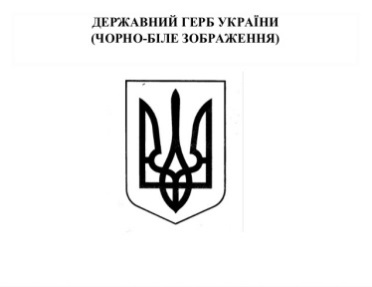 Новокаховська ДПІ,  телефон/факс: 
(05549) 4-52-88 Каховська ДПІ,  телефон/факс: (05536) 4-04-43 Чаплинська ДПІ, телефон/факс (05538) 2-25-32 Бериславська ДПІ, телефон/факс
 (05546) 7-21-24Великоолександрівська ДПІ, телефон/факс (05532) 2-11-40 Високопільська ДПІ, телефон/факс 
(05535) 2-23-40  Нововоронцовська ДПІ, телефон: 
(05533) 2-11-31Великолепетиська ДПІ, телефон: 
(05543) 2-22-79Верхньорогачицька ДПІ, телефон: 
(05545) 5-10-93Горностаївська ДПІ, телефон: (05544) 4-17-51Херсонська ДПІ,  телефон:  (0552) 32-74-18Білозерська ДПІ, телефон/факс (05547) 3-37-76Голопристанська ДПІ, телефон: (05539) 2-67-54Скадовська ДПІ, телефон/факс (05537) 5-22-76 Олешківська ДПІ, телефон/факс 
(05542) 2-21-61 Каланчацька ДПІ, телефон/факс 
(05530) 3-26-47 Генічеська ДПІ, телефон/факс: (05534) 3-16- 57 Іванівська ДПІ, телефон/факс (05531) 3-12-50 Нижньосірогозька  ДПІ, телефони: 
(05540) 2-14-99, Новотроїцька ДПІ, телефони: (05548) 5-01-74, Державна податкова cлужба
                України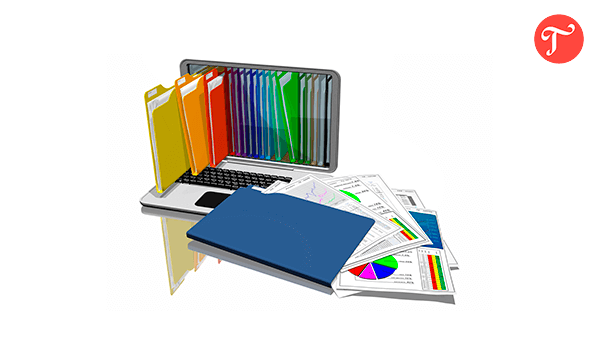 Головне управління  ДПC у Херсонській області, Автономній Республіці Крим та м. Севастополі73022, м. Херсон, пр. Ушакова, 75Квітень 2021Головне управління ДПС у Херсонській області, Автономній Республіці Крим та м. Севастополі інформує, що платник податку - резидент має право включити до податкової знижки частину суми процентів, фактично сплачених протягом звітного року, за іпотечним житловим кредитом, наданим позичальнику в національній або іноземній валютах. При сплаті процентів за іпотечним житловим кредитом в іноземній валюті сума платежів за такими процентами, здійснених в іноземній валюті, перераховується у гривні за офіційним валютним (обмінним) курсом Національного банку України, що діяв на день сплати таких процентів. Таке право виникає якщо за рахунок іпотечного житлового кредиту будується чи купується житловий будинок (квартира, кімната), визначений платником податку як основне місце його проживання, зокрема, згідно з позначкою в паспорті про реєстрацію за місцезнаходженням такого житла. Окрім того, включаються до податкової знижки суми витрат, які пов’язані зі сплатою видатків на будівництво (придбання) доступного житла, визначеного законом, у тому числі на погашення пільгового іпотечного житлового кредиту, наданого на такі цілі, та процентів за ним (п. 166.3 ст. 166 Податкового кодексу України). Порядок визначення суми процентів, сплачених платником податку за користування іпотечним житловим кредитом, з метою нарахування податкової знижки, регулюється ст. 175 Податкового кодексу України. Подати декларацію для отримання податкової знижки можливо до кінця 2021 року.Нагадуємо! Для подання декларації\ ромадяни можуть скористатися електронним сервісом в «Електронному кабінеті», який передбачає часткове автоматичне заповненнядекларації.Вхід до Електронного кабінету – за адресою: http://cabinet.tax.gov.ua,